Союз журналистов РоссииМинистру цифрового развития, связи и массовых коммуникаций Российской ФедерацииШадаеву М.ИИсх. № 12-137 от 08.04.2020 гУважаемый Максут Игоревич!Национальная ассоциация телерадиовещателей и Союз журналистов России поддерживают инициативу Министерства о проведении эксперимента об оказании гражданам на безвозмездной основе услуг связи по передаче данных и предоставлению на безвозмездной основе доступа к социально значимым информационным ресурсам в информационно-телекоммуникационной сети "Интернет" на территории РФ, находя эту инициативу чрезвычайно своевременной в нынешних условиях. (Приказ Минкомсвязи России от 31.03.2020 № 148). В ситуации кризиса  крайне важно объективное информирование граждан о происходящих событиях и принимаемых в связи с этим мерах, рациональная и взвешенная оценка происходящего. Именно информация, исходящая от региональных общедоступных телеканалов субъектов Российской Федерации (так называемая 21 кнопка) как официальных источников информации в регионах в настоящее время противостоит фейк-ньюс, распространение которых может привести к панике, дефициту продуктов первой необходимости и другим негативным последствиям. В кризисной ситуации социальная роль этих СМИ возрастает многократно.НАТ совместно с СЖР предлагают дополнить данный перечень официальными сайтами обязательных общедоступных телеканалов субъектов Российской Федерации, на которых размещается оперативная информационная лента о жизни региона и ключевых событиях в стране и осуществляется размещение контента таких СМИ (Приложение № 1). Пунктом 3.4. Приказа Минкомсвязи России № 148 от 31.03.2020 установлено, что обновление перечня отечественных социально значимых информационных ресурсов осуществляется по мере необходимости, но не чаще одного раза в неделю.В соответствии со ст. 32.1 Закона "О средствах массовой информации" обязательный общедоступный телеканал субъекта Российской Федерации выбирается из числа телеканалов, продукция которых содержит не менее семидесяти пяти процентов национальной продукции средства массовой информации и трансляция которых осуществляется на территории проживания не менее пятидесяти процентов населения соответствующего субъекта Российской Федерации. В каждом субъекте Российской Федерации выбирается один обязательный общедоступный телеканал субъекта Российской Федерации.Просим поддержать нашу инициативу.С уважением,                                                                                                                         Президент НАТ			                                Сагалаев Э.М. Председатель СЖР                                                         Соловьев В.Г.                                         Приложение №1 Субъект РФКаналСайт1АдыгеяМайкопское телевидение 2Алтай-3БашкортостанБСТ (Башкирское спутниковое телевидение)https://bash.news/bst4БурятияАльтернативное телевидение Бурятииhttp://tvatv.ru/5ДагестанРГВК «Дагестан»https://rgvktv.ru/6ИнгушетияНТРК «Ингушетия»https://ingushetiya.tv/7Кабардино-БалкарияВещательный телевизионный канал «Кабардино-Балкария» (1 КБР)https://1kbr.smikbr.ru/8КалмыкияХамдан-Калмыкия 9Карачаево-ЧеркесияАрхыз 24http://arkhyz24.ru/10КарелияСампо ТВ 360https://sampotv360.ru/11КомиЮрганhttp://www.xn--80af5aj3e.xn--p1ai/12КрымКрым 24http://crimea24.tv/13Марий ЭлМЭТР (Марий Эл Телерадио) https://metr12.ru/14МордовияНародное телевидение Мордовии https://ntm13.ru/15Саха (Якутия)Якутск 24https://yk24.ru/16Северная Осетия — АланияОсетия-Ирыстонhttps://iryston.tv/ru/17ТатарстанТНВ (Татарстан – Новый век)https://tnv.ru/18ТываТува 2419УдмуртияУдмуртияhttps://www.myudm.ru/tv20ХакасияРеспубликанская телевизионная сеть (РТС)http://tvrts.ru/21ЧечняЧГТРК «Грозный»https://grozny.tv/22ЧувашияНациональное телевидение Чувашии - Чаваш Енhttp://www.ntrk21.ru/Края23Алтайский крайКатунь 24https://katun24.ru/24Забайкальский крайАльтесhttps://altesmedia.ru/25Камчатский край-26Краснодарский крайКубань 24https://kuban24.tv/27Красноярский крайЕнисейhttps://www.enisey.tv/28Пермский крайВетта 24https://vetta.tv/29Приморский крайОбщественное телевидение Приморьяhttps://otvprim.tv/30Ставропольский крайКраевая телекомпания «СТВ»https://stv24.tv/31Хабаровский крайГубернияhttps://www.gubernia.comОбласти32Амурская областьАмурское областное телевидениеhttps://amurobl.tv/33Архангельская областьПравда Севера (Регион 29)https://region29.ru/tv/34Астраханская областьАстрахань 24https://astrakhan-24.ru/35Белгородская областьМир Белогорьяhttps://mirbelogorya.ru/36Брянская областьБрянская Губернияhttp://www.guberniya.tv/37Владимирская областьГуберния 33https://trc33.ru/tv/38Волгоградская областьВолгоград 24http://volgograd24.tv/39Вологодская областьРусский Север https://35media.ru40Воронежская областьТВ Губернияhttp://tv-gubernia.ru/41Ивановская областьБарс Плюсhttps://www.ivanovonews.ru/live/42Иркутская областьАИСТhttp://aisttv.ru/43Калининградская областьКаскад - ТВКhttps://kaskad.tv/44Калужская областьНика ТВhttps://nikatv.ru/45Кемеровская областьГубернский телевизионный и радиовещательный канал «Кузбасс»https://kuzbass1.ru/46Кировская областьДевятка ТВ47Костромская областьРусьhttps://rus-kostroma.ru/48Курганская областьИнфо 24 http://info24tv.ru/49Курская областьСеймhttps://seyminfo.ru/50Ленинградская областьЛОТ-Регионhttps://lentv24.ru/51Липецкая областьЛипецкое времяhttp://lipetsktime.ru/52Магаданская областьТВ Колыма-Плюсhttps://kolymaplus.ru/53Московская область360https://360tv.ru/54Мурманская областьТВ-21+https://www.tv21.ru/55Нижегородская областьВолгаhttps://www.volga-tv.ru/56Новгородская областьНовгородское областное телевидениеhttps://novgorod-tv.ru/57Новосибирская областьОТС-ТВhttp://otstv.ru/58Омская областьОРТРК - 12 каналhttps://12-kanal.ru/59Оренбургская областьОРТhttps://media56.ru/60Орловская областьПервый областнойhttps://obl1.ru/61Пензенская областьЭкспрессhttp://tv-express.ru/62Псковская область-63Ростовская областьДОН 24https://don24.ru/tv64Рязанская областьТКРhttp://www.tkr.su/65Самарская областьСамарское губернское телевидение (Губерния)https://sova.info/tv/66Саратовская областьСаратов 24https://saratov24.tv/67Сахалинская областьОТВ https://skr.su/otv/68Свердловская областьОТВhttps://www.obltv.ru/69Смоленская областьРегион 67 https://region-67.ru/70Тамбовская областьНовый векhttps://tvtambov.ru/71Тверская областьТверской проспект - Регионhttps://tp.tver.ru/tp-region/72Томская областьТомское времяhttps://tomsk-time.ru/73Тульская областьПервый Тульскийhttps://1tulatv.ru/74Тюменская областьТюменское времяhttp://tyumen-time.ru/75Ульяновская областьРепортер 73https://reporter73.tv/76Челябинская областьБулатhttps://www.1obl.ru/77Ярославская областьПервый Ярославскийhttps://1yar.tv/Города федерального значения78МоскваМосква 24https://www.m24.ru/live79Санкт-ПетербургСанкт-Петербургhttps://topspb.tv/80СевастопольИКС (Информационный канал Севастополя) https://ikstv.ru/programmi/Автономная область81Еврейская АОНТК (Новая телекомпания)https://riabir.ru/novosti-21Автономные округа82Ненецкий АОСевер (ТКС)http://www.trksever.ru/83Ханты-Мансийский АО — ЮграОТРК Юграhttps://ugra-tv.ru/84Чукотский АО-85Ямало-Ненецкий АООГТРК «Ямал Регион»https://yamal-region.tv/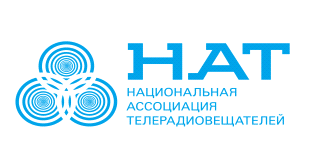 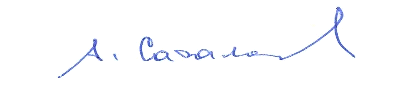 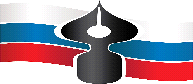 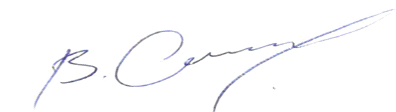 